ЧЕРКАСЬКА ОБЛАСНА РАДАГОЛОВАР О З П О Р Я Д Ж Е Н Н Я18.11.2021                                                                                        № 483-рПро надання одноразовоїгрошової допомоги	Відповідно до статті 55 Закону України «Про місцеве самоврядування в Україні», рішень обласної ради від 29.12.2006 № 7-2/V «Про затвердження Положення про порядок   та   умови   надання обласною  радою  одноразової грошової  допомоги» (зі змінами), від 24.12.2020 № 4-8/VІIІ «Про обласний бюджет Черкаської області на 2021 рік», враховуючи відповідні заяви депутатів обласної ради:1. Виділити виконавчому апарату обласної ради кошти в сумі                              48 090,00 грн (головний розпорядник коштів – обласна рада, КПКВК 0113242 «Інші заходи у сфері соціального захисту і соціального забезпечення»)
для надання одноразової грошової допомоги громадянам за рахунок коштів обласного бюджету:2. Фінансово-господарському відділу виконавчого апарату обласної ради провести відповідні виплати.3. Контроль за виконанням розпорядження покласти на                                   заступника керуючого справами, начальника загального                              відділу виконавчого апарату обласної ради ГОРНУ Н.В. та начальника фінансово-господарського відділу, головного бухгалтера виконавчого апарату обласної ради ЯНИШПІЛЬСЬКУ В.Г.Голова									А. ПІДГОРНИЙ1Водолаз Андрій Іванович,  Черкаський р-н, м.Черкаси 10000,002Галіцька Валентина Дмитрівна,  Звенигородський р-н, с.Білашки 8000,003Козаченко Олена Юріївна,  Уманський р-н, с.Максимівка 2000,004Непийвода Микола Олександрович,Звенигородський р-н, смт Єрки 2545,005Нікітюк Віліна Петрівна,  Черкаський р-н, м.Черкаси 2000,006Ревенко Іван Олександрович,  Уманський р-н, с.Собківка 2000,007Руденко Ганна Іванівна,  Уманський р-н, с.Томашівка 5545,008Руденко Назарій Іванович,  Уманський р-н, с.Томашівка 3000,009Тостановський Анатолій Васильович,Черкаський р-н, м.Черкаси 1000,0010Халкідзе Леонід Миколайович,  Уманський р-н, с.Гереженівка 2000,0011Чернецька Тетяна Іванівна,  Уманський р-н, с.Максимівка 2000,0012Шелемба Альбіна Юріївна,  Звенигородський р-н, с.Онопріївка 8000,00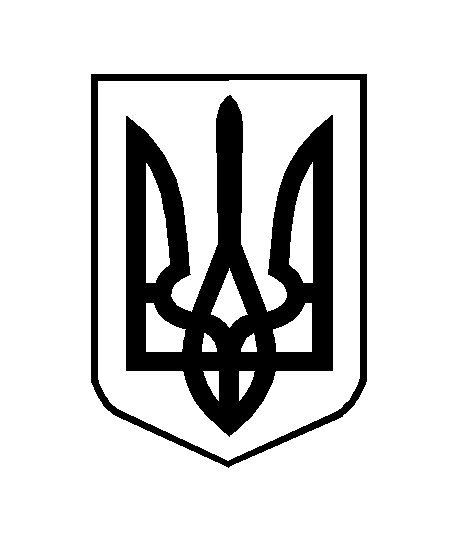 